Claydon&Whitton PARISH COUNCIL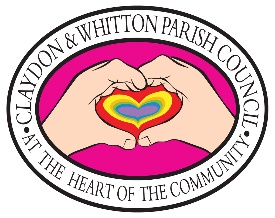    Clerk: C Greenan, 129 Poplar Hill, Stowmarket, IP14 2AX                                Phone: 07887 459989                                E-mail: claywhit@btinternet.com                                Website: www.claydonandbarham.onesuffolk.net Finance and General Purposes CommitteeA meeting of the Finance & General Purposes Committee was held on Monday 11 February 2019 at 7.30 pm in the Village Hall, ClaydonPresent: Cllrs N Gutteridge (Chair), J Whitehead (Vice Chair), P Avis, C Studd, G CornishPublic ForumNo members of the public were present.ApologiesNoneMinutes of meeting held 15 October 2018The minutes of the meeting held on 15 October 2018 were approved and signed.Members declaration of interestNoneMembers declaration of council tax arrearsNoneBudgetary Control Report 01/10/2018 – 31/12/2018The Budgetary Control Report is attached in the minute book.The Parish Council have only received part of the street cleaning grant and the clerk was requested to continue to enquire when this might be received.The invoices from Vertas have now been paid following negotiations between Vertas and the Recreation Ground Management Committee.Precept 2019/20The Precept for 2019/20 has now been approved by full council.Future arrangements for maintenance to the new Recreation Ground Car ParkThe clerk is investigating accounts that the Parish Council can have access to and has asked SALC if they can offer any assistance.The clerk was requested to determine what evidence would be needed by the solicitors in order to release the funds to the Parish Council.CorrespondenceHeadway SuffolkPCCThe clerk was requested to thank each of these organisations for their reports and to inform that a grant for their organisations has been included in the next budget.Cllr Studd had also received a letter of thanks from the Poppy Appeal for the Parish Council donation.Such other business that in the opinion of the chair should be considered as a matter of urgencyNoneMatters raised by membersNoneDate of next meeting29th April 2019The meeting closed at 8.50 pmChairDate